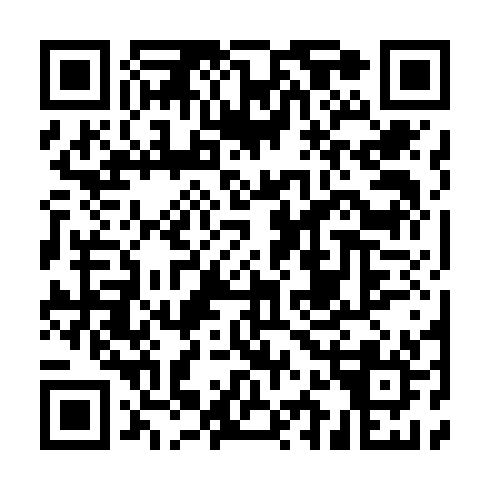 Prayer times for San Pedro de Macoris, Dominican RepublicWed 1 May 2024 - Fri 31 May 2024High Latitude Method: NonePrayer Calculation Method: Muslim World LeagueAsar Calculation Method: ShafiPrayer times provided by https://www.salahtimes.comDateDayFajrSunriseDhuhrAsrMaghribIsha1Wed4:536:1012:343:496:598:122Thu4:526:0912:343:486:598:123Fri4:516:0912:343:487:008:124Sat4:516:0812:343:477:008:135Sun4:506:0812:343:477:008:136Mon4:496:0712:343:467:018:147Tue4:496:0712:343:467:018:148Wed4:486:0612:343:467:018:159Thu4:476:0612:343:457:028:1510Fri4:476:0512:343:457:028:1611Sat4:466:0512:343:447:028:1612Sun4:466:0412:343:447:038:1713Mon4:456:0412:343:447:038:1814Tue4:456:0412:343:457:048:1815Wed4:446:0312:343:467:048:1916Thu4:446:0312:343:467:048:1917Fri4:436:0312:343:477:058:2018Sat4:436:0212:343:487:058:2019Sun4:426:0212:343:487:058:2120Mon4:426:0212:343:497:068:2121Tue4:416:0212:343:497:068:2222Wed4:416:0112:343:507:078:2223Thu4:416:0112:343:507:078:2324Fri4:406:0112:343:517:078:2325Sat4:406:0112:343:527:088:2426Sun4:406:0112:343:527:088:2427Mon4:406:0112:343:537:098:2528Tue4:396:0012:353:537:098:2529Wed4:396:0012:353:547:098:2630Thu4:396:0012:353:547:108:2631Fri4:396:0012:353:557:108:27